Vyfarbi daný počet obrázkov.  K farebným obrázkom dopíš počet číslicou.  4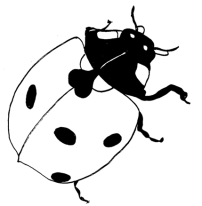 6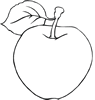           3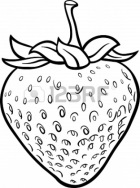   5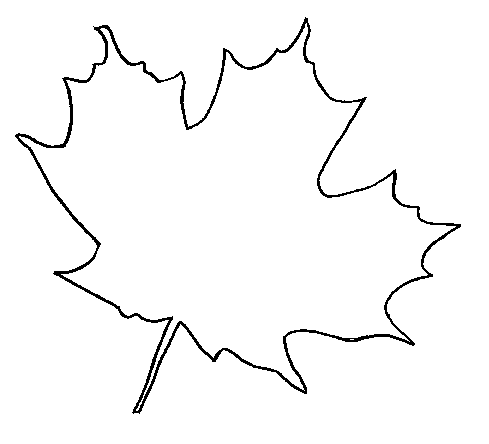   1  7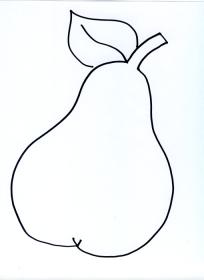 